Краткое содержание урокаВ настоящее время базовая конфигурация состоит из 4 составляющих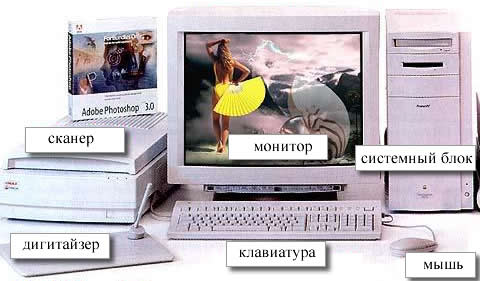 системный блокмониторклавиатурамышь.В настоящее время наиболее распространенные корпуса с форм-фактором ATX. Корпуса поставляются вместе с блоком питания.Внутренние устройства системного блока.Материнская плата;микропроцессорный комплект(чипсет);ПЗУ;Жёсткий диск.Периферийные устройстваПериферийные устройства подключаются к интерфейсам компьютера и предназначены для выполнения вспомогательных операций. По значении периферийные устройства можно подразделить на:устройства ввода данныхКлавиатура - устройство ввода символьных данных.Мышь - устройство командного управленияСканеры, планшеты(дигитайзеры), цифровые фото и видео-камеры - устройства для ввода графических данныхустройства выхода данных. ПринтерыЛазерные. Обеспечивают высокое качество печати и высокую скорость.Струйные. Главное назначение - цветная печать. Превосходят лазерные по показателю качество/цена.устройства хранения данныхФлэш-диски. Устройство хранения данных на основе энергонезависимой флэш-памяти. Имеет минимальные размеры и допускает "горячее" подключение через разъём USB, после чего распознаётся как жёсткий диск. Объём флэш-диска может составлять от 32 Мб до нескольких Гб.устройства обмена даннымиМодем. Устройство, предназначенное для обмена информацией между удалёнными компьютерами по каналам связи. В зависимости от типа канала модемы подразделяют на радио-модемы, кабельные и т.д. Наиболее распространены модемы для телефонных линийGLOSSARYЗадание на СРСП: Фамилия:_________________   Имя:___________________ Класс:_______1 вопрос.
Какие основные две группы устройств мы с вами изучили? 
Поле для ответа:_____________________________________________________.2 вопрос.
Какие устройства составляют стандартную конфигурацию компьютера?
Поле для ответа: _____________________________________________________.3 вопрос. 
Распределите устройства компьютера (стрелками)Принтер устройства вывода информации
Клавиатура__________________________
Колонки____________________________
Сканер_____________________________
 Office hours: Подчеркните правильный ответ.
Какие бывают виды мониторов по внутреннему устройству:
* электронно-лучевые, жидко-кристаллические;
* цветные и черно-белые;
* жидко-кристаллические, цветные.
Исправить ошибку в тексте можно, нажав на клавиатуре клавиши:
* Delete или Backspace;
* Enter;
* только клавиша Delete.
Какие устройства составляют стандартную конфигурацию компьютера:
* монитор, системный блок, мышь, клавиатура;
* монитор, системный блок, модем;
* системный блок, микропроцессор, жесткий диск.
Какие бывают типы принтеров:
* матричный, струйный, лазерный;
* лазерный, водяной, матричный;
* струйный, лазерный, лучевой.Информатика 7 класс. Учебник: Информатика 7 класс. Ермеков Н., Стифутина Н. Алматы, Атамұра 2012 год.Лицей при КазГАСААктивный раздаточный материалПредмет: Информатика				Класс: 7Преподаватель: Алдибекова К.А.		2014-2015 учебный годТема №5: Аппаратное обеспечение компьютера№На русском языкеНа казахском языкеНа английском языке1системный блокЖүйелік блокsystem unit 2мониторМониторmonitor 3клавиатураПернетақтаkeyboard 4мышьТышқанmouse 